Publicado en  el 22/01/2014 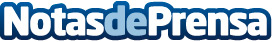 El compromiso medioambiental de Honda en 10 puntosConsciente del impacto medioambiental de sus actividades y productos, Honda se esfuerza por ser parte de la solución ante retos globales como el cambio climático o el uso eficiente de los recursos energéticos. Tanto los objetivos de la Compañía como el progreso realizado pueden consultarse en un detallado informe medioambiental que Honda publica anualmente desde 1999.Datos de contacto:HondaNota de prensa publicada en: https://www.notasdeprensa.es/el-compromiso-medioambiental-de-honda-en-10_1 Categorias: Automovilismo Ecología Industria Automotriz http://www.notasdeprensa.es